湖南新闻奖参评作品推荐表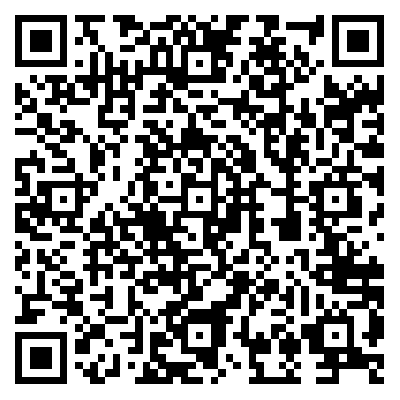 作品标题“邵阳滩主”义务保护“母亲河”“邵阳滩主”义务保护“母亲河”“邵阳滩主”义务保护“母亲河”“邵阳滩主”义务保护“母亲河”参评项目消息作品标题“邵阳滩主”义务保护“母亲河”“邵阳滩主”义务保护“母亲河”“邵阳滩主”义务保护“母亲河”“邵阳滩主”义务保护“母亲河”体裁文字消息作品标题“邵阳滩主”义务保护“母亲河”“邵阳滩主”义务保护“母亲河”“邵阳滩主”义务保护“母亲河”“邵阳滩主”义务保护“母亲河”语种中文作  者马剑敏 袁光宇  唐杨威马剑敏 袁光宇  唐杨威编辑编辑王乐华 廖小祥王乐华 廖小祥原创单位邵阳日报邵阳日报刊播单位刊播单位邵阳日报邵阳日报刊播版面1版要闻1版要闻刊播日期刊播日期2022年9月13日2022年9月13日新媒体作品填报网址新媒体作品填报网址http://szb.shaoyangnews.net/syrb/pc/content/202209/13/content_30368.html http://szb.shaoyangnews.net/syrb/pc/content/202209/13/content_30368.html http://szb.shaoyangnews.net/syrb/pc/content/202209/13/content_30368.html http://szb.shaoyangnews.net/syrb/pc/content/202209/13/content_30368.html http://szb.shaoyangnews.net/syrb/pc/content/202209/13/content_30368.html   ︵作采品编简过介程  ︶邵阳人被称为“中国的犹太人”，而绝大多数邵商依靠摆地摊起家，所以“tan”字在邵阳具有特殊含义。一群环保志愿者，将位于市城区的邵水和资江河段划分为27个网格，助力政府强化河滩管理，并将志愿管理人员幽默地称为“邵阳滩主”。短短一年多时间，“邵阳滩主”推动邵阳城市地表水质量进入全国339个城市的前30名，同时这一志愿服务项目也获评全省“十佳公众参与案例”。改革开放初期，靠摆地摊开始的邵阳人如今已成为享誉全球的“邵商”，相信眼下的“邵阳滩主”，也必定给“美丽中国”挣下一份不菲的环保家业。邵阳人被称为“中国的犹太人”，而绝大多数邵商依靠摆地摊起家，所以“tan”字在邵阳具有特殊含义。一群环保志愿者，将位于市城区的邵水和资江河段划分为27个网格，助力政府强化河滩管理，并将志愿管理人员幽默地称为“邵阳滩主”。短短一年多时间，“邵阳滩主”推动邵阳城市地表水质量进入全国339个城市的前30名，同时这一志愿服务项目也获评全省“十佳公众参与案例”。改革开放初期，靠摆地摊开始的邵阳人如今已成为享誉全球的“邵商”，相信眼下的“邵阳滩主”，也必定给“美丽中国”挣下一份不菲的环保家业。邵阳人被称为“中国的犹太人”，而绝大多数邵商依靠摆地摊起家，所以“tan”字在邵阳具有特殊含义。一群环保志愿者，将位于市城区的邵水和资江河段划分为27个网格，助力政府强化河滩管理，并将志愿管理人员幽默地称为“邵阳滩主”。短短一年多时间，“邵阳滩主”推动邵阳城市地表水质量进入全国339个城市的前30名，同时这一志愿服务项目也获评全省“十佳公众参与案例”。改革开放初期，靠摆地摊开始的邵阳人如今已成为享誉全球的“邵商”，相信眼下的“邵阳滩主”，也必定给“美丽中国”挣下一份不菲的环保家业。邵阳人被称为“中国的犹太人”，而绝大多数邵商依靠摆地摊起家，所以“tan”字在邵阳具有特殊含义。一群环保志愿者，将位于市城区的邵水和资江河段划分为27个网格，助力政府强化河滩管理，并将志愿管理人员幽默地称为“邵阳滩主”。短短一年多时间，“邵阳滩主”推动邵阳城市地表水质量进入全国339个城市的前30名，同时这一志愿服务项目也获评全省“十佳公众参与案例”。改革开放初期，靠摆地摊开始的邵阳人如今已成为享誉全球的“邵商”，相信眼下的“邵阳滩主”，也必定给“美丽中国”挣下一份不菲的环保家业。邵阳人被称为“中国的犹太人”，而绝大多数邵商依靠摆地摊起家，所以“tan”字在邵阳具有特殊含义。一群环保志愿者，将位于市城区的邵水和资江河段划分为27个网格，助力政府强化河滩管理，并将志愿管理人员幽默地称为“邵阳滩主”。短短一年多时间，“邵阳滩主”推动邵阳城市地表水质量进入全国339个城市的前30名，同时这一志愿服务项目也获评全省“十佳公众参与案例”。改革开放初期，靠摆地摊开始的邵阳人如今已成为享誉全球的“邵商”，相信眼下的“邵阳滩主”，也必定给“美丽中国”挣下一份不菲的环保家业。邵阳人被称为“中国的犹太人”，而绝大多数邵商依靠摆地摊起家，所以“tan”字在邵阳具有特殊含义。一群环保志愿者，将位于市城区的邵水和资江河段划分为27个网格，助力政府强化河滩管理，并将志愿管理人员幽默地称为“邵阳滩主”。短短一年多时间，“邵阳滩主”推动邵阳城市地表水质量进入全国339个城市的前30名，同时这一志愿服务项目也获评全省“十佳公众参与案例”。改革开放初期，靠摆地摊开始的邵阳人如今已成为享誉全球的“邵商”，相信眼下的“邵阳滩主”，也必定给“美丽中国”挣下一份不菲的环保家业。社会效果该消息经邵阳日报发布后，“邵阳滩主”有心净滩、无薪护河的善举和壮举，迅速在邵阳当地和网络传为美谈，邵阳本地和外地的一些县、乡、村三级纷纷学习、借鉴，在全省甚至全国范围内掀起了一股民间护河净滩的热潮。新邵县小塘镇经推广“邵阳滩主”经验，将原本治理混乱的石马江变成了一条河畅、水清、岸绿、滩净、景美的样板河。该消息经邵阳日报发布后，“邵阳滩主”有心净滩、无薪护河的善举和壮举，迅速在邵阳当地和网络传为美谈，邵阳本地和外地的一些县、乡、村三级纷纷学习、借鉴，在全省甚至全国范围内掀起了一股民间护河净滩的热潮。新邵县小塘镇经推广“邵阳滩主”经验，将原本治理混乱的石马江变成了一条河畅、水清、岸绿、滩净、景美的样板河。该消息经邵阳日报发布后，“邵阳滩主”有心净滩、无薪护河的善举和壮举，迅速在邵阳当地和网络传为美谈，邵阳本地和外地的一些县、乡、村三级纷纷学习、借鉴，在全省甚至全国范围内掀起了一股民间护河净滩的热潮。新邵县小塘镇经推广“邵阳滩主”经验，将原本治理混乱的石马江变成了一条河畅、水清、岸绿、滩净、景美的样板河。该消息经邵阳日报发布后，“邵阳滩主”有心净滩、无薪护河的善举和壮举，迅速在邵阳当地和网络传为美谈，邵阳本地和外地的一些县、乡、村三级纷纷学习、借鉴，在全省甚至全国范围内掀起了一股民间护河净滩的热潮。新邵县小塘镇经推广“邵阳滩主”经验，将原本治理混乱的石马江变成了一条河畅、水清、岸绿、滩净、景美的样板河。该消息经邵阳日报发布后，“邵阳滩主”有心净滩、无薪护河的善举和壮举，迅速在邵阳当地和网络传为美谈，邵阳本地和外地的一些县、乡、村三级纷纷学习、借鉴，在全省甚至全国范围内掀起了一股民间护河净滩的热潮。新邵县小塘镇经推广“邵阳滩主”经验，将原本治理混乱的石马江变成了一条河畅、水清、岸绿、滩净、景美的样板河。该消息经邵阳日报发布后，“邵阳滩主”有心净滩、无薪护河的善举和壮举，迅速在邵阳当地和网络传为美谈，邵阳本地和外地的一些县、乡、村三级纷纷学习、借鉴，在全省甚至全国范围内掀起了一股民间护河净滩的热潮。新邵县小塘镇经推广“邵阳滩主”经验，将原本治理混乱的石马江变成了一条河畅、水清、岸绿、滩净、景美的样板河。  ︵初推评荐评理语由  ︶该文以群众的环保自觉昭示出中国式现代化的美好未来，以小见大，且行文流畅，细节动人。                      签名：2023年3月8日该文以群众的环保自觉昭示出中国式现代化的美好未来，以小见大，且行文流畅，细节动人。                      签名：2023年3月8日该文以群众的环保自觉昭示出中国式现代化的美好未来，以小见大，且行文流畅，细节动人。                      签名：2023年3月8日该文以群众的环保自觉昭示出中国式现代化的美好未来，以小见大，且行文流畅，细节动人。                      签名：2023年3月8日该文以群众的环保自觉昭示出中国式现代化的美好未来，以小见大，且行文流畅，细节动人。                      签名：2023年3月8日该文以群众的环保自觉昭示出中国式现代化的美好未来，以小见大，且行文流畅，细节动人。                      签名：2023年3月8日联系人（作者）马剑敏马剑敏马剑敏手机1378693953613786939536